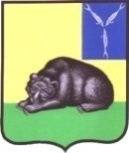 СОВЕТМУНИЦИПАЛЬНОГО ОБРАЗОВАНИЯ ГОРОД ВОЛЬСКВОЛЬСКОГО МУНИЦИПАЛЬНОГО РАЙОНАСАРАТОВСКОЙ ОБЛАСТИР Е Ш Е Н И Е12 декабря 2019 года                     № 18/4-61                                           г. Вольск«О бюджете муниципальногообразования город Вольск на 2020 год и на плановый период 2021 и 2022 годов»В соответствии с Бюджетным кодексом Российской Федерации, п.1 ч.1 ст.14, п.2 ч.10 ст.35 Федерального закона от 06.10.2003г. №131-ФЗ «Об общих принципах организации местного самоуправления в Российской Федерации», в соответствии со ст. 19 Устава муниципального образования город Вольск, Совет муниципального образования город ВольскР Е Ш И Л:  	1. Утвердить бюджет муниципального образования город Вольск (далее - местный бюджет) на 2020 год по доходам в сумме 187 136,2 тыс. руб. и расходам в сумме 187 136,2 тыс. руб. с дефицитом 0,0 тыс. руб.2.Утвердить бюджет муниципального образования город Вольск (далее - местный бюджет) на плановый период 2021 года по доходам в сумме 172 242,1 тыс. рублей и на плановый период 2022 года в сумме 158 717,6 тыс. руб., расходы на плановый период 2021 года – 172 242,1 тыс. руб., в том числе условно утвержденные расходы в сумме 3800 тыс. руб. и на плановый период 2022 года – 158 717,6 тыс. руб., в том числе условно утвержденные расходы в сумме 8000 тыс. руб. 3. Утвердить доходы бюджета муниципального образования город Вольск на 2020 год и на плановый период 2021 и 2022 годов согласно Приложению 1 к настоящему Решению.4. Утвердить безвозмездные поступления в местный бюджет на 2020 год и на плановый период 2021 и 2022 годов согласно приложению №2 к настоящему Решению.5. Утвердить:- «Перечень главных администраторов доходов бюджета муниципального образования город Вольск Вольского муниципального района Саратовской области» согласно Приложению №3 к настоящему Решению;         - «Перечень главных администраторов источников внутреннего финансирования дефицита муниципального образования город Вольск Вольского муниципального района Саратовской области» согласно Приложению № 4 к настоящему Решению.6. Утвердить на 2020 год и на плановый период 2021 и 2022 годов: - ведомственную структуру расходов бюджета муниципального образования город Вольск на 2020 год и на плановый период 2021 и 2022 годов согласно Приложению №5 к настоящему Решению;распределение бюджетных ассигнований по разделам, подразделам, целевым статьям (муниципальным программам и непрограммным направлениям деятельности), группам и подгруппам видов расходов, 	классификации расходов бюджета муниципального образования город Вольск на 2020 год и на плановый период 2021 и 2022 годов согласно Приложению №6 к настоящему Решению;распределение бюджетных ассигнований по целевым статьям (муниципальным программам и непрограммным направлениям деятельности), группам и подгруппам видов расходов классификации расходов бюджета муниципального образования город Вольск на 2020 год и на плановый период 2021 и 2022 годов согласно Приложению №7 к настоящему Решению;источники внутреннего финансирования дефицита бюджета муниципального образования город Вольск на 2020 год и на плановый период 2021 и 2022 годов согласно Приложению №8 к настоящему Решению; - случаи предоставления субсидий юридическим лицам (за исключением субсидий муниципальным учреждениям), индивидуальным предпринимателям, физическим лицам - производителям товаров, работ, услуг согласно приложению №9 к настоящему Решению.7. Утвердить методику расчета распределения межбюджетных трансфертов из бюджета муниципального образования город Вольск на 2020 и на плановый период 2021 и 2022 годов год согласно Приложению №10 к настоящему Решению.8. Установить, что информационное взаимодействие между Управлением Федерального казначейства по Саратовской области и администраторами доходов местного бюджета может осуществляться через уполномоченный орган – МУ «Централизованная бухгалтерия».9. Установить предельный объем муниципального долга муниципального образования город Вольск:- на 2020 год в сумме 142 540,3 тыс. руб., в том числе предельный объем долга по муниципальным гарантиям – 0 тыс. руб., с учетом отсутствия на 01.01.2020г. муниципального долга по муниципальным гарантиям и не предоставлением муниципальных гарантий в 2020 году;- на 2021 год в сумме 148 740,3 тыс. руб., в том числе предельный объем долга по муниципальным гарантиям – 0 тыс. руб., с учетом отсутствия на 01.01.2021г. муниципального долга по муниципальным гарантиям и не предоставлением муниципальных гарантий в 2021 году;- на 2022 год в сумме 155 374,3 тыс. руб., в том числе предельный объем долга по муниципальным гарантиям – 0 тыс. руб., с учетом отсутствия на 01.01.2022г. муниципального долга по муниципальным гарантиям и не предоставлением муниципальных гарантий в 2022 году.Установить верхний предел муниципального долга муниципального образования город Вольск:- на 01 января 2021 года в сумме 56850,0 тыс. руб., в том числе верхний предел муниципального долга по муниципальным гарантиям – 0 тыс. руб., - на 01 января 2022 года в сумме 56850,0 тыс. руб., в том числе верхний предел муниципального долга по муниципальным гарантиям – 0 тыс. руб.,- на 01 января 2023 года в сумме 56850,0 тыс. руб., в том числе верхний предел муниципального долга по муниципальным гарантиям – 0 тыс. руб.,	Расходы по обслуживанию муниципального долга 2020 году не должны превышать 15% расходной части местного бюджета.10. Утвердить:1) общий объем бюджетных ассигнований на исполнение публичных нормативных обязательств:на 2020 год в сумме 1050,0 тыс. рублей,на 2021 год в сумме 1057,9 тыс. рублей,на 2022 год в сумме 1104,9 тыс. рублей.2) общий объем бюджетных ассигнований муниципального дорожного фонда:на 2020 год в сумме 9121,2 тыс. рублей;на 2021 год в сумме 9190,5 тыс. рублей;на 2020 год в сумме 9598,6 тыс. рублей. 11. Финансовое управление администрации Вольского муниципального района вправе в ходе исполнения местного бюджета по письменному заявлению главных распорядителей средств местного бюджета вносить изменения в:- ведомственную структуру расходов местного бюджета – в случае передачи полномочий по финансированию отдельных учреждений, мероприятий или расходов;- ведомственную структуру расходов местного бюджета – в случае обращения взыскания на средства местного бюджета по денежным обязательствам получателей средств местного бюджета на основании исполнительных листов судебных органов;- ведомственную структуру расходов местного бюджета путем уменьшения ассигнований на сумму, израсходованную получателями бюджетных средств незаконно или не по целевому назначению – по предписаниям органов финансового контроля муниципального образования;- ведомственную структуру расходов местного бюджета – на суммы средств, выделяемых получателям бюджетных средств муниципального образования за счет средств резервного фонда.12. Правовые акты, влекущие дополнительные расходы средств местного бюджета на 2020 год и (или) сокращающие его доходную базу, реализуются и применяются только при наличии соответствующих источников дополнительных поступлений в местный бюджет и (или) при сокращении расходов по конкретным статьям местного бюджета на 2020 год после внесения соответствующих изменений в настоящее Решение.В случае если реализация правового акта частично (не в полной мере) обеспечена источниками финансирования в местном бюджете, такой правовой акт реализуется и применяется в пределах средств, предусмотренных на эти цели в местном бюджете на 2020 год.13. Установить, что полномочия распорядителя, получателя средств бюджета муниципального образования город Вольск при исполнении полномочий по решению вопросов местного значения по содержанию и ремонту дорог, благоустройству, озеленению, освещению, и другие вопросы в области национальной экономики, жилищно-коммунального хозяйства, социальной политике осуществляются органом администрации Вольского муниципального района, определенным в соответствии с правовым актом администрации Вольского муниципального района.14. Предоставить право получателям средств местного бюджета производить погашение задолженности по оплате труда и начислениям на нее, по оплате товаров, работ и услуг, образовавшейся на 01 января 2020 года, в пределах 300,0 тыс. руб., в пределах годовых бюджетных назначений по соответствующим статьям экономической классификации.15.Администрация Вольского муниципального района обеспечивает направление в 2020 году остатков средств местного бюджета в объеме до 5000,0 тыс. рублей, находящихся по состоянию на 1 января 2020 года на едином счете бюджета муниципального образования город Вольск, на покрытие временных кассовых разрывов.16. Суммы остатков средств, находящихся на 01 января 2020 года на счете местного бюджета, направляются на финансирование расходов, предусмотренных Приложениями №№5, 6 настоящего Решения.17. Контроль за выполнением настоящего Решения возложить на постоянную депутатскую комиссию Совета муниципального образования город Вольск по бюджету, налогам и земельно-имущественным вопросам.18. Настоящее Решение вступает в силу с 1 января 2020 года и подлежит официальному опубликованию.Главамуниципального образованиягород Вольск	                                                                              М.А.КузнецовГлавамуниципального образованиягород Вольск	                                                                              М.А.КузнецовГлавамуниципального образованиягород Вольск	                                                                              М.А.КузнецовПриложение №3 к Решению Совета муниципальногообразованиягород Вольск   от  12.12.2019 г. № 18/4-61Перечень главных администраторов доходов бюджета муниципального образования город Вольск Вольского муниципального района Саратовской области *-Администрирование поступлений по всем подстатьям соответствующей статьи осуществляется  администратором, указанным в группировочном коде бюджетной классификации.Глава муниципального образования  город Вольск                                                           М.А. КузнецовГлава муниципального образования  город Вольск                                                           М.А. КузнецовПриложение №5к Решению Совета муниципального образования город Вольск от  12.12.2019 г. № 18/4-61Ведомственная структура расходов бюджета муниципального образования город Вольск на 2020 год и на плановый период 2021 и 2022 годовГлава муниципального образования  город Вольск                                                           М.А. КузнецовПриложение №6к Решению Совета муниципального образования город Вольскот  12.12.2019 г. № 18/4-61 Распределение бюджетных ассигнований по разделам, подразделам, целевым статьям (муниципальным программам и непрограммным направлениям деятельности), группам и подгруппам видов расходов, классификации расходов бюджета муниципального образования город Вольск на 2020 год и на плановый период 2021 и 2022 годовГлава муниципального образования  город Вольск                                                           М.А. КузнецовПриложение №7к Решению Совета муниципального образования город Вольск от  12.12.2019 г. № 18/4-61Распределение бюджетных ассигнований по целевым статьям (муниципальным программам и непрограммным направлениям деятельности), группам и подгруппам видов расходов классификации расходов бюджета муниципального образования город Вольск на 2020 год и на плановый период 2021 и 2022 годовГлава муниципального образования  город Вольск                                                           М.А. КузнецовПриложение №8к Решению Совета муниципального образования город Вольскот  12.12.2019 г. № 18/4-61Источники внутреннего финансированиядефицита бюджета муниципального образования город Вольскна 2020 год и на плановый период 2021 и 2022 годов                                                                                                                                       (тыс. руб.)Глава муниципального образования  город Вольск                                                           М.А. КузнецовПриложение №9к Решению Совета муниципального образования город Вольскот  12.12.2019 г. № 18/4-61Случаи предоставления субсидий юридическим лицам(за исключением субсидий муниципальным учреждениям), индивидуальным предпринимателям, физическим лицам - производителям товаров, работ, услугСубсидии юридическим лицам (за исключением субсидий муниципальным учреждениям), индивидуальным предпринимателям, физическим лицам-производителям товаров, работ, услуг предоставляются в соответствии со сводной бюджетной росписью бюджета муниципального образования город Вольск, в пределах бюджетных ассигнований и лимитов бюджетных обязательств путем перечисления средств субсидий на расчетные счета получателей субсидий, открытые в кредитных организациях.Категории и (или) критерии отбора юридических лиц (за исключением муниципальных учреждений), индивидуальных предпринимателей, физических лиц-производителей товаров, работ, услуг, имеющих право на получение субсидий, а также цели, условия и порядок предоставления субсидий, возврата в случае нарушения условий, установленных при их предоставлении, определяются постановлениями администрации муниципального района, регулирующими предоставление субсидий.Случаи предоставления субсидий:3.1.Субсидии юридическим лицам (за исключением субсидий муниципальным учреждениям), индивидуальным предпринимателям, физическим лицам-производителям товаров, работ, услуг, предоставляемые на безвозмездной и безвозвратной основе в целях возмещения недополученных доходов в связи с производством (реализацией) товаров, выполнением работ, оказанием услуг:3.1.1. Субсидия на возмещение выпадающих доходов, возникающих от применения регулируемых тарифов на пассажирские перевозки, осуществляемые речным транспортом пригородного сообщения.3.1.2. Субсидия на возмещение выпадающих доходов, возникающих при осуществлении льготного проезда учащихся очной формы обучения, обучающихся в средних специальных учебных заведениях МО город Вольск и зарегистрированных в пос. Шиханы - 2 и пос. Шиханы - 4 МО город Вольск по пригородному автобусному маршруту "Вольск - Шиханы".3.1.3. Субсидия на оказание поддержки социально ориентированным некоммерческим организациям в пределах полномочий, установленных статьями 31.1 и 31.3 Федерального Закона от 12 января 1996 года № 7-ФЗ «О некоммерческих организациях»1) финансовая, имущественная (путем передачи во владение и (или) в пользование муниципального имущества), информационная, консультационная поддержка, а также поддержка в области подготовки, дополнительного профессионального образования работников и добровольцев социально ориентированных некоммерческих организаций;2) предоставление социально ориентированным некоммерческим организациям льгот по уплате налогов и сборов в соответствии с законодательством о налогах и сборах;3) осуществление закупок товаров, работ, услуг для обеспечения муниципальных нужд у социально ориентированных некоммерческих организаций в порядке, установленном законодательством Российской Федерации о контрактной системе в сфере закупок товаров, работ, услуг для обеспечения государственных и муниципальных нужд;4) предоставление юридическим лицам, оказывающим социально ориентированным некоммерческим организациям материальную поддержку, льгот по уплате налогов и сборов в соответствии с законодательством о налогах и сборах.3.1.4. Субсидия на возмещение недополученных доходов, в связи с оказанием услуг отдельным категориям граждан (малоимущие и многодетные граждане, инвалиды, пенсионеры, размер пенсии которых не превышает средний размер трудовой пенсии в Вольском районе), пользующимся льготами на услуги бань на территории муниципального образования город Вольск. 3.1.5. Субсидии товариществам собственников жилья, жилищным, жилищно-строительным кооперативам и иным специализированным потребительским кооперативам, управляющим организациям, выбранным собственниками помещений в многоквартирном доме на долевое финансирование капитального ремонта многоквартирных домов и выплаты ими средств на долевое финансирование капитального ремонта многоквартирного дома. 3.1.6. Субсидии в рамках реализации муниципальной программы «Развитие малого и среднего предпринимательства на территории муниципального образования город Вольск на 2013-2020 гг.» в целях возмещения части затрат субъектам малого и среднего предпринимательства, связанных с уплатой первого взноса (аванса) по договору  (договорам) лизинга.3.2.Субсидия на погашение кредиторской задолженности, связанной с проведением работ по капитальному ремонту, ремонту, переустройству, перепланировке муниципальных нежилых помещений, закрепленных на праве хозяйственного ведения за муниципальным унитарным предприятием муниципального образования город Вольск Вольского муниципального района.Глава муниципального образования  город Вольск                                                           М.А. КузнецовПриложение №10к Решению Совета                                       муниципального образования город Вольскот  12.12.2019 г. № 18/4-61                     Методика расчета распределения межбюджетных трансфертов из бюджета муниципального образования город Вольск на 2020 год и на плановый период 2021 и 2022 годов	1. Межбюджетные трансферты из бюджета муниципального образования город Вольск в 2020 году и на плановый период 2021 и 2022 годов предоставляются на основании ст. 1425 Бюджетного кодекса Российской Федерации в виде иных межбюджетных трансфертов на финансирование полномочий по решению вопросов местного значения поселения.	2. При формировании проекта расходной части бюджета муниципального образования город Вольск на 2020 год и на плановый период 2021 и 2022 годов размеры иных межбюджетных трансфертов определяются финансовым управлением администрации Вольского муниципального района на основании прогнозных показателей расходов на финансирование вопросов местного значения поселений, определенных соответствующими подразделениями администрации Вольского муниципального района.	3. Расчеты прогнозных показателей расходов осуществляются подразделениями администрации Вольского муниципального района с учетом необходимости сохранения достигнутого фактического уровня указанных расходов (в первоочередном порядке по расходам на оплату труда и ТЭР), а также исходя из предварительных проектировок расходов местных бюджетов, учтенных при формировании прогноза консолидированного бюджета области на 2020 год и на плановый период 2021 и 2022 годов.	Указанные расчеты подлежат обязательной корректировке в случаях:	- изменения расходов консолидированного бюджета района, учтенного по принятии Закона Саратовской области об областном бюджете на 2020 год ина плановый период 2021 и 2022 годов,	- внесения изменений в Закон Саратовской области о бюджете на 2020 год и на плановый период 2021 и 2022 годов;	- внесения изменений в Решение Вольского муниципального Собрания и Решение Совета муниципального образования город Вольск о бюджете на 2020 год ина плановый период 2021 и 2022 годов в течение года.	4. Изменения объемов и перечня иных межбюджетных трансфертов производятся исключительно на основании решения Совета муниципального образования город Вольск о внесении изменений в Решение о бюджете муниципального образования город Вольск на 2020 год и на плановый период 2021 и 2022 годов.	5. Соответствующие подразделения администрации Вольского муниципального района ежеквартально, в срок не позднее 10 дней до окончания квартала, предоставляют в централизованную бухгалтерию администрации Вольского муниципального района и в финансовое управление администрации Вольского муниципального района расчет потребности в иных межбюджетных трансфертах на последующий квартал, с помесячной разбивкой по разделам и статьям бюджетной классификации.	6.	Перечисление сумм иных межбюджетных трансфертов с единого счета муниципального образования город Вольск на единый счет бюджета района производится не реже одного раза в месяц.	7. Приложение: расчеты распределения иных межбюджетных трансфертов (по тексту) на 3 листах.Главамуниципального образованиягород Вольск                                                                                                          М.А. КузнецовПриложение № 1 к Решению Совета муниципального образования город ВольскПриложение № 1 к Решению Совета муниципального образования город ВольскПриложение № 1 к Решению Совета муниципального образования город Вольскот  12.12.2019 г. № 18/4-61от  12.12.2019 г. № 18/4-61от  12.12.2019 г. № 18/4-61Доходы бюджета муниципального образования город ВольскДоходы бюджета муниципального образования город ВольскДоходы бюджета муниципального образования город ВольскДоходы бюджета муниципального образования город ВольскДоходы бюджета муниципального образования город ВольскДоходы бюджета муниципального образования город ВольскДоходы бюджета муниципального образования город ВольскДоходы бюджета муниципального образования город Вольскна 2020 год и на плановый период 2021 и 2022 годовна 2020 год и на плановый период 2021 и 2022 годовна 2020 год и на плановый период 2021 и 2022 годовна 2020 год и на плановый период 2021 и 2022 годовна 2020 год и на плановый период 2021 и 2022 годовна 2020 год и на плановый период 2021 и 2022 годовна 2020 год и на плановый период 2021 и 2022 годовна 2020 год и на плановый период 2021 и 2022 годовтыс. рублейКод классификации доходов бюджета Код классификации доходов бюджета Наименование кода поступлений в бюджетНаименование кода поступлений в бюджетСуммаСуммаСуммаСуммаКод классификации доходов бюджета Код классификации доходов бюджета Наименование кода поступлений в бюджетНаименование кода поступлений в бюджет2020 год2020 год2021 год 2022 год112233451 00 00000 00 0000 0001 00 00000 00 0000 000НАЛОГОВЫЕ И НЕНАЛОГОВЫЕ ДОХОДЫНАЛОГОВЫЕ И НЕНАЛОГОВЫЕ ДОХОДЫ142 540,3142 540,3148 740,3155 374,32 00 00000 00 0000 0002 00 00000 00 0000 000БЕЗВОЗМЕЗДНЫЕ ПОСТУПЛЕНИЯБЕЗВОЗМЕЗДНЫЕ ПОСТУПЛЕНИЯ44 595,944 595,923 501,83 343,3ВСЕГО ДОХОДОВ ВСЕГО ДОХОДОВ 187 136,2187 136,2172 242,1158 717,6Приложение №2 кПриложение №2 кПриложение №2 кПриложение №2 к    Решению  Совета муниципального образования    Решению  Совета муниципального образования    Решению  Совета муниципального образования    Решению  Совета муниципального образованиягород  Вольскгород  Вольскгород  Вольскгород  Вольск             от  12.12.2019 г. № 18/4-61             от  12.12.2019 г. № 18/4-61             от  12.12.2019 г. № 18/4-61             от  12.12.2019 г. № 18/4-61Безвозмездные поступления в местный бюджет на 2020 год и на плановый период 2021 и 2022 годовБезвозмездные поступления в местный бюджет на 2020 год и на плановый период 2021 и 2022 годовБезвозмездные поступления в местный бюджет на 2020 год и на плановый период 2021 и 2022 годовБезвозмездные поступления в местный бюджет на 2020 год и на плановый период 2021 и 2022 годовБезвозмездные поступления в местный бюджет на 2020 год и на плановый период 2021 и 2022 годов(тыс.рублей)(тыс.рублей)Код бюджетной классификацииНаименование безвозмездных поступлений2020202120221232 02 00000 00 0000 000Безвозмездные поступления44 595,923 501,83 343,3в том числе:2 02 16001 13 0000 150дотации бюджетам городских поселений на выравнивание бюджетной обеспеченности                                       всего:3 127,13 222,63 343,32 02 16001 13 0001 150   из бюджета муниципального района2 02 16001 13 0002 150   из областного бюджета3 127,13 222,63 343,32 02 25555 13 0000 150Субсидия бюджетам городских поселений области на поддержку муниципальных программ формирования современной городской среды27 002,52 02 20299 13 0000 150Субсидия бюджетам городских поселений области на обеспечение мероприятий по переселению граждан из аварийного жилищного фонда, в том числе переселению граждан из аварийного жилищного фонда с учетом необходимости развития малоэтажного жилищного строительства14 466,320 279,2ВСЕГО44 595,923 501,83 343,3Код администратораКод  Наименование062Комитет по управлению муниципальным имуществом и природными ресурсами администрации Вольского муниципального районаКомитет по управлению муниципальным имуществом и природными ресурсами администрации Вольского муниципального района0621 11 05013 13 0000 120Доходы, получаемые в виде арендной платы за земельные участки, государственная собственность на которые не разграничена и которые расположены в границах городских поселений, а также средства от продажи права на заключение договоров аренды указанных земельных участков0621 11 05025 13 0000 120Доходы, получаемые в виде арендной платы, а также средства от продажи права на заключение договоров аренды за земли, находящиеся в собственности городских поселений (за исключением земельных участков муниципальных бюджетных и автономных учреждений0621 11 05035 13 0000 120Доходы от сдачи в аренду имущества, находящегося в оперативном управлении органов управления городских поселений и созданных ими учреждений (за исключением имущества муниципальных бюджетных и автономных учреждений)0621 11 09045 13 0000 120Прочие поступления от использования имущества, находящегося в собственности городских поселений (за исключением имущества муниципальных бюджетных и автономных учреждений, а также имущества муниципальных унитарных предприятий, в том числе казенных)0621 14 02052 13 0000 410Доходы от реализации имущества, находящегося в оперативном управлении учреждений, находящимся в ведении органов управления городских поселений  (за исключением имущества муниципальных бюджетных и автономных учреждений),  в части реализации основных средств по указанному имуществу0621 14 02053 13 0000 410Доходы от реализации иного имущества, находящегося в собственности городских поселений (за исключением имущества муниципальных бюджетных и автономных учреждений, а также имущества муниципальных унитарных предприятий, в том числе казенных), в части реализации основных средств по указанному имуществу.0621 14 02053 13 0000 440Доходы от реализации иного имущества, находящегося в собственности городских поселений (за исключением имущества муниципальных бюджетных и автономных учреждений, а также имущества муниципальных унитарных предприятий, в том числе казенных), в части реализации материальных запасов по указанному имуществу0621 14 06013 13 0000 430Доходы от продажи земельных участков, государственная собственность на которые не разграничена и которые расположены в границах городских поселений0621 14 06025 13 0000 430Доходы от продажи земельных участков, находящихся в собственности городских поселений (за исключением земельных участков муниципальных бюджетных и автономных учреждений)0621 17 01050 13 0000 180Невыясненные поступления, зачисляемые в бюджеты городских поселений.063Финансовое управление администрации Вольского муниципального районаФинансовое управление администрации Вольского муниципального района0631 17 01050 13 0000 180Невыясненные поступления, зачисляемые в бюджеты городских поселений0632 08 05000 13 0000 150Перечисления из бюджетов городских поселений (в бюджеты городских поселений) для осуществления возврата (зачета) излишне уплаченных или излишне взысканных сумм налогов, сборов и иных платежей, а также сумм процентов за несвоевременное осуществление такого возврата и процентов, начисленных на излишне взысканные суммы335администрация Вольского муниципального районаадминистрация Вольского муниципального района3351 11 09045 13 0000 120Прочие поступления от использования имущества, находящегося в собственности городских поселений (за исключением имущества муниципальных бюджетных и автономных учреждений, а также имущества муниципальных унитарных предприятий, в том числе казенных) 335113 02995 13 0000 130Прочие доходы от компенсации затрат бюджетов городских поселений*335116 07010 13 0000 140 Штрафы, неустойки, пени, уплаченные в случае просрочки исполнения поставщиком (подрядчиком, исполнителем) обязательств, предусмотренных муниципальным контрактом, заключенным муниципальным органом, казенным учреждением городского поселения3351 16 10031 13 0000 140Доходы от возмещения ущерба при возникновении страховых случаев, когда выгодоприобретателями выступают получатели средств бюджетагородского  поселения3351 16 10032 13 0000 140Прочее возмещения ущерба, причиненного муниципальному имуществу городского поселения (за исключением имущества, закрепленного за муниципальными бюджетными (автономными) учреждениями, унитарными предприятиями)3351 17 01050 13 0000 180Невыясненные поступления, зачисляемые в бюджеты городских поселений3352 02 1600113 0001150Дотация бюджетам городских поселений на выравнивание бюджетной обеспеченности поселений из бюджета муниципального района3352 02 1600113 0002 150Дотация бюджетам городских поселений на выравнивание бюджетной обеспеченности поселений из областного бюджета3352 02 49999 13 0001 150Межбюджетные трансферты, передаваемые бюджетам городских поселений из бюджетов муниципальных районов на осуществление дорожной деятельности городских поселений3352 02 49999 13 0000 150Прочие межбюджетные трансферты, передаваемые бюджетам городских поселений3352 02 29999 13 0073 150Субсидии бюджета городских поселений области на реализацию проектов развития муниципальных образований области, основанных на местных инициативах3352 04 05099 13 0073 150Прочие безвозмездные поступления от негосударственных организаций в бюджеты городских поселений3352 07 05030 13 0073 150Прочие безвозмездные поступления в бюджеты городских  поселений335202 20299 13 0000 150Субсидии бюджетам городских поселений на обеспечение мероприятий по переселению граждан из аварийного жилищного фонда, в том числе переселению граждан из аварийного жилищного фонда с учетом необходимости развития малоэтажного жилищного строительства, за счет средств, поступивших от государственной корпорации - Фонда содействия реформированию жилищно-коммунального хозяйства335202 25555 13 0000 150Субсидии бюджетам городских поселений на поддержку государственных программ субъектов Российской Федерации и муниципальных программ формирования современной городской среды335202 49999 13 0021 150Межбюджетные трансферты, передаваемые бюджетам городских поселений области в целях проведения комплекса мероприятий, направленных на социально-экономическое развитие отдельных территорий области335218 60010 13 0000 150Доходы бюджетов городских поселений от возврата остатков субсидий, субвенций и иных межбюджетных трансфертов, имеющих целевое назначение, прошлых лет из бюджетов муниципальных районов3352 18 05010 13 0000 150Доходы бюджетов городских поселений от возврата бюджетными учреждениями остатков субсидий прошлых лет3352 18 05030 13 0000 150Доходы бюджетов городских поселений от возврата иными организациями остатков субсидий прошлых лет3352 19 60010 13 0000 150Возврат остатков субсидий, субвенций и иных межбюджетных трансфертов, имеющих целевое назначение, прошлых лет из бюджетов городских поселений3352 19 25064 13 0000150Возврат остатков субсидий на государственную поддержку малого и среднего предпринимательства, включая крестьянские (фермерские) хозяйства из бюджетов городских поселений3352 19 25527 13 0000150Возврат остатков субсидий на государственную поддержку малого и среднего предпринимательства, включая крестьянские (фермерские) хозяйства, а также на реализацию мероприятий по поддержке молодежного предпринимательства из бюджетов городских поселений335219 25555 13 0000 150Возврат остатков субсидий на поддержку государственных программ субъектов Российской Федерации и муниципальных программ формирования современной городской среды из бюджетов городских поселений356Управление муниципального хозяйства администрации Вольского муниципального районаУправление муниципального хозяйства администрации Вольского муниципального района3561 11 09045 13 0000 120Прочие поступления от использования имущества, находящегося в собственности городских поселений (за исключением имущества муниципальных бюджетных и автономных учреждений, а также имущества муниципальных унитарных предприятий, в том числе казенных)3562 02 00000 00 0000 000Безвозмездные поступления от других бюджетов бюджетной системы Российской Федерации*Приложение №4к решению Совета                                                                                муниципального образования  город Вольскот  12.12.2019 г. № 18/4-61                                                                       Перечень главных администраторов источников внутреннего финансирования дефицита бюджета муниципального образования город Вольск Вольского муниципального района Саратовской областиПеречень главных администраторов источников внутреннего финансирования дефицита бюджета муниципального образования город Вольск Вольского муниципального района Саратовской областиПеречень главных администраторов источников внутреннего финансирования дефицита бюджета муниципального образования город Вольск Вольского муниципального района Саратовской области(тыс. рублей)(тыс. рублей)НаименованиеКодРазделПод-разделЦелевая статьяВид расходов2020 год2021 год2022 годНаименованиеКодРазделПод-разделЦелевая статьяВид расходов2020 год2021 год2022 год123456789Совет муниципального образования город Вольск1111 157,6 1 166,4 1 218,2 Общегосударственные вопросы111011 157,6 1 166,4 1 218,2 Функционирование законодательных (представительных) органов государственной власти и представительных органов муниципальных образований11101031 157,6 1 166,4 1 218,2 Выполнение функций органами местного самоуправления111010311 0 00 000001 157,6 1 166,4 1 218,2 Обеспечение деятельности представительных органов местного самоуправления111010311 1 00 000001 157,6 1 166,4 1 218,2 Расходы на обеспечение деятельности центрального аппарата111010311 1 00 020401 157,6 1 166,4 1 218,2 Расходы на выплаты персоналу в целях обеспечения выполнения функций государственными (муниципальными) органами, казенными учреждениями, органами управления государственными внебюджетными фондами111010311 1 00 020401001 011,5 1 019,2 1 064,5 Расходы на выплаты персоналу государственных (муниципальных) органов111010311 1 00 020401201 011,5 1 019,2 1 064,5 Закупка товаров, работ и услуг для обеспечения государственных (муниципальных) нужд111010311 1 00 02040200146,1 147,2 153,7 Иные закупки товаров, работ и услуг для обеспечения государственных (муниципальных) нужд111010311 1 00 02040240146,1 147,2 153,7 Администрация Вольского муниципального района335185 978,6 171 075,7 157 499,4 Общегосударственные вопросы335012 437,6 2 391,7 2 497,7 Функционирование Правительства Российской Федерации, высших исполнительных органов государственной власти субъектов Российской Федерации, местных администраций3350104846,3 852,7 890,6 Предоставление межбюджетных трансфертов335010415 0 00 00000846,3 852,7 890,6 Предоставление межбюджетных трансфертов вышестоящим бюджетам335010415 3 00 00000846,3 852,7 890,6 Предоставление межбюджетных трансфертов вышестоящим бюджетам, не связанных с передачей полномочий335010415 3 02 00000846,3 852,7 890,6 Иные межбюджетные трансферты в части оплаты труда дополнительной численности муниципальных служащих, переведенных в администрацию ВМР из администрации МО город Вольск335010415 3 02 06250846,3 852,7 890,6 Межбюджетные трансферты335010415 3 02 06250500846,3 852,7 890,6 Иные межбюджетные трансферты335010415 3 02 06250540846,3 852,7 890,6 Резервные фонды3350111100,0 100,8 105,2 Расходы на исполнение отдельных обязательств335011113 0 00 00000100,0 100,8 105,2 Средства резервных фондов335011113 3 00 00000100,0 100,8 105,2 Средства, выделяемые из резервного фонда местной администрации335011113 3 00 00003100,0 100,8 105,2 Иные бюджетные ассигнования335011113 3 00 00003800100,0 100,8 105,2 Резервные средства335011113 3 00 00003870100,0 100,8 105,2 Другие общегосударственные вопросы33501131 491,3 1 438,2 1 501,9 Расходы на исполнение отдельных обязательств335011313 0 00 00000500,0 503,8 526,1 Внепрограммные мероприятия335011313 4 00 00000500,0 503,8 526,1 Оценка недвижимости, признание прав и регулирование отношений по муниципальной собственности (приватизация)335011313 4 00 00001500,0 503,8 526,1 Закупка товаров, работ и услуг для обеспечения государственных (муниципальных) нужд335011313 4 00 00001200500,0 503,8 526,1 Иные закупки товаров, работ и услуг для обеспечения государственных (муниципальных) нужд335011313 4 00 00001240500,0 503,8 526,1 Предоставление межбюджетных трансфертов335011315 0 00 00000927,3 934,4 975,8 Предоставление межбюджетных трансфертов вышестоящим бюджетам335011315 3 00 00000927,3 934,4 975,8 Предоставление межбюджетных трансфертов вышестоящим бюджетам, не связанных с передачей полномочий335011315 3 02 00000927,3 934,4 975,8 Иные межбюджетные трансферты в части утверждения генеральных планов поселений, правил, землепользования и застройки градостроительной деятельности (п.20 ст.14 ФЗ-131)335011315 3 02 06010350,0 352,7 368,3 Межбюджетные трансферты335011315 3 02 06010500350,0 352,7 368,3 Иные межбюджетные трансферты335011315 3 02 06010540350,0 352,7 368,3 Иные межбюджетные трансферты в части оплаты труда дополнительной численности муниципальных служащих, переведенных в администрацию ВМР из администрации МО город Вольск335011315 3 02 06250577,3 581,7 607,5 Межбюджетные трансферты335011315 3 02 06250500577,3 581,7 607,5 Иные межбюджетные трансферты335011315 3 02 06250540577,3 581,7 607,5 Муниципальная программа "Противодействие коррупции в Вольском муниципальном районе Саратовской области на 2018-2020 годы"335011371 0 00 0000019,0 0,000,00Реализация основного мероприятия335011371 0 00 Z000019,0 0,000,00Закупка товаров, работ и услуг для обеспечения государственных (муниципальных) нужд335011371 0 00 Z000020019,0 0,000,00Иные закупки товаров, работ и услуг для обеспечения государственных (муниципальных) нужд335011371 0 00 Z000024019,0 0,000,00Муниципальная программа "Об участии в профилактике правонарушений на территории Вольского муниципального района Саратовской области в 2018- 2020 г.г."335011372 0 00 0000045,0 0,000,00Реализация основного мероприятия335011372 0 00 Z000045,0 0,000,00Закупка товаров, работ и услуг для обеспечения государственных (муниципальных) нужд335011372 0 00 Z000020045,0 0,000,00Иные закупки товаров, работ и услуг для обеспечения государственных (муниципальных) нужд335011372 0 00 Z000024045,0 0,000,00Национальная безопасность и правоохранительная деятельность335032 871,0 2 590,5 2 705,6 Защита населения и территории от последствий чрезвычайных ситуаций природного и техногенного характера, гражданская оборона33503092 871,0 2 590,5 2 705,6 Предоставление межбюджетных трансфертов335030915 0 00 000002 871,0 2 590,5 2 705,6 Предоставление межбюджетных трансфертов вышестоящим бюджетам335030915 3 00 000002 871,0 2 590,5 2 705,6 Предоставление межбюджетных трансфертов вышестоящим бюджетам, не связанных с передачей полномочий335030915 3 02 000002 871,0 2 590,5 2 705,6 Иные межбюджетные трансферты в предупреждении и ликвидации последствий чрезвычайных ситуаций в границах поселений 335030915 3 02 060202 014,0 2 029,3 2 119,4 Межбюджетные трансферты335030915 3 02 060205002 014,0 2 029,3 2 119,4 Иные межбюджетные трансферты335030915 3 02 060205402 014,0 2 029,3 2 119,4 Иные межбюджетные трансферты в части осуществления мероприятий по обеспечению безопасности людей на водных объектах, охране их жизни и здоровья335030915 3 02 06280557,0 561,2 586,2 Межбюджетные трансферты335030915 3 02 06280500557,0 561,2 586,2 Иные межбюджетные трансферты335030915 3 02 06280540557,0 561,2 586,2 Иные межбюджетные трансферты на реализацию МП "Об участии в профилактике правонарушений на территории Вольского муниципального района Саратовской области в 2018 - 2020 г.г."335030915 3 02 06570300,0 0,000,00Межбюджетные трансферты335030915 3 02 06570500300,0 0,000,00Иные межбюджетные трансферты335030915 3 02 06570540300,0 0,000,00Национальная экономика3350449 434,8 48 223,5 50 804,7 Дорожное хозяйство (дорожные фонды)335040949 434,8 48 223,5 50 804,7 Расходы на исполнение отдельных обязательств335040913 0 00 0000040 832,3 44 596,1 47 016,3 Внепрограммные мероприятия335040913 4 00 0000040 832,3 44 596,1 47 016,3 Содержание и ремонт автодорог335040913 4 00 0000231 711,1 35 405,6 37 417,7 Закупка товаров, работ и услуг для обеспечения государственных (муниципальных) нужд335040913 4 00 0000220031 711,1 35 405,6 37 417,7 Иные закупки товаров, работ и услуг для обеспечения государственных (муниципальных) нужд335040913 4 00 0000224031 711,1 35 405,6 37 417,7 Расходы дорожного фонда335040913 4 00 000039 121,2 9 190,5 9 598,6 Закупка товаров, работ и услуг для обеспечения государственных (муниципальных) нужд335040913 4 00 000032009 121,2 9 190,5 9 598,6 Иные закупки товаров, работ и услуг для обеспечения государственных (муниципальных) нужд335040913 4 00 000032409 121,2 9 190,5 9 598,6 Муниципальная программа "Повышение безопасности дорожного движения в МО город Вольск на 2020 год"33504097К 0 00 000003 000,0 3 022,8 3 157,0 Закупка товаров, работ и услуг для обеспечения государственных (муниципальных) нужд33504097К 0 00 000002003 000,0 3 022,8 3 157,0 Иные закупки товаров, работ и услуг для обеспечения государственных (муниципальных) нужд33504097К 0 00 000002403 000,0 3 022,8 3 157,0 Муниципальная программа "Формирование комфортной городской среды муниципального образования город Вольск Вольского муниципального района Саратовской области на 2018-2022 г.г." и территорий, подлежащих обязательному благоустройству  33504097П 0 00 000005 602,5 604,6 631,4 Реализация программ формирования современной городской среды33504097П 0 F2 000005 602,5 604,6 631,4 Реализация программ формирования современной городской среды33504097П 0 F2 555505 602,5 604,6 631,4 Закупка товаров, работ и услуг для обеспечения государственных (муниципальных) нужд33504097П 0 F2 555502005 602,5 604,6 631,4 Иные закупки товаров, работ и услуг для обеспечения государственных (муниципальных) нужд33504097П 0 F2 555502405 602,5 604,6 631,4 Жилищно-коммунальное хозяйство3350587 451,5 73 863,4 55 531,0 Жилищное хозяйство335050125 287,5 33 394,1 13 264,9 Расходы на исполнение отдельных обязательств335050113 0 00 000007 100,0 7 154,0 7 471,6 Исполнение судебных решений, не связанных с погашением кредиторской задолженности335050113 2 00 000003 300,0 3 325,1 3 472,7 Расходы по исполнительным листам, решениям судебных органов335050113 2 00 000023 300,0 3 325,1 3 472,7 Иные бюджетные ассигнования335050113 2 00 000028003 300,0 3 325,1 3 472,7 Исполнение судебных актов335050113 2 00 000028303 300,0 3 325,1 3 472,7 Внепрограммные мероприятия335050113 4 00 000001 500,0 1 511,4 1 578,5 Взносы на проведение капитального ремонта общего имущества многоквартирных домов335050113 4 00 000101 500,0 1 511,4 1 578,5 Закупка товаров, работ и услуг для обеспечения государственных (муниципальных) нужд335050113 4 00 000102001 500,0 1 511,4 1 578,5 Иные закупки товаров, работ и услуг для обеспечения государственных (муниципальных) нужд335050113 4 00 000102401 500,0 1 511,4 1 578,5 Мероприятия в области жилищно-коммунального хозяйства335050113 6 00 000002 300,0 2 317,5 2 420,4 Мероприятия в области жилищного хозяйства335050113 6 00 010002 300,0 2 317,5 2 420,4 Закупка товаров, работ и услуг для обеспечения государственных (муниципальных) нужд335050113 6 00 010002002 300,0 2 317,5 2 420,4 Иные закупки товаров, работ и услуг для обеспечения государственных (муниципальных) нужд335050113 6 00 010002402 300,0 2 317,5 2 420,4 Муниципальная программа "Переселение граждан из аварийного жилищного фонда на территории муниципального образования город Вольск в 2019-2022 годах"33505017Б 0 00 0000014 761,5 20 693,1 0,00Реализация регионального проекта (программы) в целях выполнения задач федерального проекта "Обеспечение устойчивого сокращения непригодного для проживания жилищного фонда"33505017Б 0 F3 0000014 761,5 20 693,1 0,00Обеспечение мероприятий по переселению граждан из аварийного жилищного фонда, в том числе переселению граждан из аварийного жилищного фонда с учетом необходимости развития малоэтажного жилищного строительства33505017Б 0 F3 6748314 466,3 20 279,2 0,00Капитальные вложения в объекты государственной (муниципальной) собственности33505017Б 0 F3 6748340014 466,3 20 279,2 0,00Бюджетные инвестиции33505017Б 0 F3 6748341014 466,3 20 279,2 0,00Обеспечение мероприятий по переселению граждан из аварийного жилищного фонда, в том числе переселению граждан из аварийного жилищного фонда с учетом необходимости развития малоэтажного жилищного строительства за счет средств местного бюджета33505017Б 0 F3 S7483295,2 413,9 0,00Капитальные вложения в объекты государственной (муниципальной) собственности33505017Б 0 F3 S7483400295,2 413,9 0,00Бюджетные инвестиции33505017Б 0 F3 S7483410295,2 413,9 0,00Муниципальная программа "Переселение граждан из аварийного жилищного фонда на территории муниципального образования город Вольск в 2019-2022 годах" за счет приобретения дополнительных квадратных метров площади муниципальных жилых помещений гражданам33505017М 0 00 000003 426,0 5 547,0 5 793,3 Реализация основного мероприятия33505017М 0 00 Z00003 426,0 5 547,0 5 793,3 Капитальные вложения в объекты государственной (муниципальной) собственности33505017М 0 00 Z00004003 426,0 5 547,0 5 793,3 Бюджетные инвестиции33505017М 0 00 Z00004103 426,0 5 547,0 5 793,3 Коммунальное хозяйство33505021 400,0 1 410,6 1 473,3 Расходы на исполнение отдельных обязательств335050213 0 00 000001 400,0 1 410,6 1 473,3 Мероприятия в области жилищно-коммунального хозяйства335050213 6 00 000001 400,0 1 410,6 1 473,3 Мероприятия в области коммунального хозяйства335050213 6 00 020001 400,0 1 410,6 1 473,3 Иные бюджетные ассигнования335050213 6 00 020008001 400,0 1 410,6 1 473,3 Субсидии юридическим лицам (кроме некоммерческих организаций), индивидуальным предпринимателям, физическим лицам335050213 6 00 020008101 400,0 1 410,6 1 473,3 Благоустройство335050357 100,0 35 366,8 36 937,0 Расходы на исполнение отдельных обязательств335050313 0 00 0000034 500,0 34 762,2 36 305,6 Мероприятия в области жилищно-коммунального хозяйства335050313 6 00 0000034 500,0 34 762,2 36 305,6 Мероприятия по благоустройству335050313 6 00 0300018 450,0 18 590,2 19 415,6 Закупка товаров, работ и услуг для обеспечения государственных (муниципальных) нужд335050313 6 00 0300020018 450,0 18 590,2 19 415,6 Иные закупки товаров, работ и услуг для обеспечения государственных (муниципальных) нужд335050313 6 00 0300024018 450,0 18 590,2 19 415,6 Уличное освещение335050313 6 00 0301012 270,0 12 363,3 12 912,2 Закупка товаров, работ и услуг для обеспечения государственных (муниципальных) нужд335050313 6 00 0301020012 270,0 12 363,3 12 912,2 Иные закупки товаров, работ и услуг для обеспечения государственных (муниципальных) нужд335050313 6 00 0301024012 270,0 12 363,3 12 912,2 Озеленение335050313 6 00 030203 780,0 3 808,7 3 977,8 Закупка товаров, работ и услуг для обеспечения государственных (муниципальных) нужд335050313 6 00 030202003 780,0 3 808,7 3 977,8 Иные закупки товаров, работ и услуг для обеспечения государственных (муниципальных) нужд335050313 6 00 030202403 780,0 3 808,7 3 977,8 Муниципальная программа "Формирование комфортной городской среды муниципального образования город Вольск Вольского муниципального района Саратовской области на 2018-2022 г.г." и территорий, подлежащих обязательному благоустройству  33505037П 0 00 0000022 600,0 604,6 631,4 Реализация программ формирования современной городской среды33505037П 0 F2 0000022 600,0 604,6 631,4 Реализация программ формирования современной городской среды33505037П 0 F2 5555022 600,0 604,6 631,4 Закупка товаров, работ и услуг для обеспечения государственных (муниципальных) нужд33505037П 0 F2 5555020022 600,0 604,6 631,4 Иные закупки товаров, работ и услуг для обеспечения государственных (муниципальных) нужд33505037П 0 F2 5555024022 600,0 604,6 631,4 Другие вопросы в области жилищно-коммунального хозяйства33505053 664,0 3 691,9 3 855,8 Расходы на исполнение отдельных обязательств335050513 0 00 00000100,0 100,8 105,2 Мероприятия в области жилищно-коммунального хозяйства335050513 6 00 00000100,0 100,8 105,2 Уплата земельного налога, налога на имущество и транспортного налога 335050513 6 00 94990100,0 100,8 105,2 Иные бюджетные ассигнования335050513 6 00 94990800100,0 100,8 105,2 Уплата налогов, сборов и иных платежей335050513 6 00 94990850100,0 100,8 105,2 Предоставление межбюджетных трансфертов335050515 0 00 000003 064,0 3 087,3 3 224,4 Предоставление межбюджетных трансфертов вышестоящим бюджетам335050515 3 00 000003 064,0 3 087,3 3 224,4 Предоставление межбюджетных трансфертов вышестоящим бюджетам, не связанных с передачей полномочий335050515 3 02 000003 064,0 3 087,3 3 224,4 Иные межбюджетные трансферты в части владения, пользования и распоряжения имуществом, находящимся в муниципальной собственности поселения (уплата налогов) 335050515 3 02 06150200,0 201,5 210,5 Межбюджетные трансферты335050515 3 02 06150500200,0 201,5 210,5 Иные межбюджетные трансферты335050515 3 02 06150540200,0 201,5 210,5 Иные межбюджетные трансферты в части оплаты труда дополнительной численности муниципальных служащих, переведенных в администрацию ВМР из администрации МО город Вольск335050515 3 02 062502 864,0 2 885,8 3 013,9 Межбюджетные трансферты335050515 3 02 062505002 864,0 2 885,8 3 013,9 Иные межбюджетные трансферты335050515 3 02 062505402 864,0 2 885,8 3 013,9 Муниципальная программа "Осуществление мероприятий по отлову и содержанию безнадзорных животных на территории муниципального образования город Вольск на 2020 год"33505057Л 0 00 00000500,0 503,8 526,2 Закупка товаров, работ и услуг для обеспечения государственных (муниципальных) нужд33505057Л 0 00 00000200500,0 503,8 526,2 Иные закупки товаров, работ и услуг для обеспечения государственных (муниципальных) нужд33505057Л 0 00 00000240500,0 503,8 526,2 Культура и кинематография3350835 313,7 35 492,4 37 068,2 Культура335080124 212,1 24 306,5 25 385,6 Предоставление межбюджетных трансфертов335080115 0 00 0000024 212,1 24 306,5 25 385,6 Предоставление межбюджетных трансфертов вышестоящим бюджетам335080115 3 00 0000024 212,1 24 306,5 25 385,6 Предоставление межбюджетных трансфертов вышестоящим бюджетам, не связанных с передачей полномочий335080115 3 02 0000024 212,1 24 306,5 25 385,6 Иные межбюджетные трансферты в части организации библиотечного обслуживания населения, создание условий для организации досуга и обеспечения жителей поселения услугами организаций культуры 335080115 3 02 060304 639,0 4 674,3 4 881,8 Межбюджетные трансферты335080115 3 02 060305004 639,0 4 674,3 4 881,8 Иные межбюджетные трансферты335080115 3 02 060305404 639,0 4 674,3 4 881,8 Иные межбюджетные трансферты в части создания условий для организации досуга335080115 3 02 0626019 484,1 19 632,2 20 503,8 Межбюджетные трансферты335080115 3 02 0626050019 484,1 19 632,2 20 503,8 Иные межбюджетные трансферты335080115 3 02 0626054019 484,1 19 632,2 20 503,8 Иные межбюджетные трансферты на реализацию МП "Об участии в профилактике правонарушений на территории Вольского муниципального района Саратовской области в 2018 - 2020 г.г."335080115 3 02 0657089,0 0,000,00Межбюджетные трансферты335080115 3 02 0657050089,0 0,000,00Иные межбюджетные трансферты335080115 3 02 0657054089,0 0,000,00Другие вопросы в области культуры, кинематографии335080411 101,6 11 185,9 11 682,6 Предоставление межбюджетных трансфертов335080415 0 00 0000011 101,6 11 185,9 11 682,6 Предоставление межбюджетных трансфертов вышестоящим бюджетам335080415 3 00 0000011 101,6 11 185,9 11 682,6 Предоставление межбюджетных трансфертов вышестоящим бюджетам, не связанных с передачей полномочий335080415 3 02 0000011 101,6 11 185,9 11 682,6 Иные межбюджетные трансферты в части организации библиотечного обслуживания населения, создание условий для организации досуга и обеспечения жителей поселения услугами организаций культуры 335080415 3 02 06030867,4 874,0 912,8 Межбюджетные трансферты335080415 3 02 06030500867,4 874,0 912,8 Иные межбюджетные трансферты335080415 3 02 06030540867,4 874,0 912,8 Иные межбюджетные трансферты в части оплаты труда дополнительной численности муниципальных служащих, переведенных в администрацию ВМР из администрации МО город Вольск335080415 3 02 06250281,8 283,9 296,5 Межбюджетные трансферты335080415 3 02 06250500281,8 283,9 296,5 Иные межбюджетные трансферты335080415 3 02 06250540281,8 283,9 296,5 Иные межбюджетные трансферты в части создания условий для организации досуга335080415 3 02 062609 952,4 10 028,0 10 473,3 Межбюджетные трансферты335080415 3 02 062605009 952,4 10 028,0 10 473,3 Иные межбюджетные трансферты335080415 3 02 062605409 952,4 10 028,0 10 473,3 Социальная политика335102 350,0 2 367,8 2 472,9 Пенсионное обеспечение3351001650,0 654,9 684,0 Социальная помощь335100110 0 00 00000650,0 654,9 684,0 Социальная поддержка отдельных категорий граждан335100110 1 00 00000650,0 654,9 684,0 Доплаты к пенсиям муниципальным служащим335100110 1 00 01010650,0 654,9 684,0 Социальное обеспечение и иные выплаты населению335100110 1 00 01010300650,0 654,9 684,0 Публичные нормативные социальные выплаты гражданам335100110 1 00 01010310650,0 654,9 684,0 Социальное обеспечение населения33510031 700,0 1 712,9 1 788,9 Социальная помощь335100310 0 00 000001 700,0 1 712,9 1 788,9 Социальная поддержка отдельных категорий граждан335100310 1 00 000001 700,0 1 712,9 1 788,9 Материальная помощь отдельным категориям граждан в области социальной политики335100310 1 00 01020400,0 403,0 420,9 Социальное обеспечение и иные выплаты населению335100310 1 00 01020300400,0 403,0 420,9 Публичные нормативные социальные выплаты гражданам335100310 1 00 01020310400,0 403,0 420,9 Премия муниципального образования город Вольск Вольского муниципального района в сфере общественных отношений335100310 1 00 01060100,0 100,8 105,2 Социальное обеспечение и иные выплаты населению335100310 1 00 01060300100,0 100,8 105,2 Премии и гранты335100310 1 00 01060350100,0 100,8 105,2 Предоставление мер социальной поддержки малообеспеченным гражданам (льготный проезд студентов)335100310 1 00 010701 200,0 1 209,1 1 262,8 Иные бюджетные ассигнования335100310 1 00 010708001 200,0 1 209,1 1 262,8 Субсидии юридическим лицам (кроме некоммерческих организаций), индивидуальным предпринимателям, физическим лицам335100310 1 00 010708101 200,0 1 209,1 1 262,8 Физическая культура и спорт33511620,0 604,6 631,4 Массовый спорт3351102620,0 604,6 631,4 Предоставление межбюджетных трансфертов335110215 0 00 00000620,0 604,6 631,4 Предоставление межбюджетных трансфертов вышестоящим бюджетам335110215 3 00 00000620,0 604,6 631,4 Предоставление межбюджетных трансфертов вышестоящим бюджетам, не связанных с передачей полномочий335110215 3 02 00000620,0 604,6 631,4 Иные межбюджетные трансферты в части обеспечения условий для развития на территории поселения физической культуры и массового спорта, организация проведения официальных физкультурно-оздоровительных мероприятий поселения335110215 3 02 06040600,0 604,6 631,4 Межбюджетные трансферты335110215 3 02 06040500600,0 604,6 631,4 Иные межбюджетные трансферты335110215 3 02 06040540600,0 604,6 631,4 Иные межбюджетные трансферты на реализацию МП "Об участии в профилактике правонарушений на территории Вольского муниципального района Саратовской области в 2018 - 2020 г.г."335110215 3 02 0657020,0 0,000,00Межбюджетные трансферты335110215 3 02 0657050020,0 0,000,00Иные межбюджетные трансферты335110215 3 02 0657054020,0 0,000,00Обслуживание государственного и муниципального долга335135 500,05 541,85 787,9Обслуживание внутреннего государственного и муниципального долга33513015 500,05 541,85 787,9Обслуживание долговых обязательств335130114 0 00 000005 500,05 541,85 787,9Процентные платежи по муниципальному долгу335130114 0 00 065005 500,05 541,85 787,9Обслуживание  муниципального долга335130114 0 00 065007005 500,05 541,85 787,9Обслуживание муниципального долга335130114 0 00 065007305 500,05 541,85 787,9Всего187 136,2172 242,1158 717,6(тыс. рублей)(тыс. рублей)НаименованиеРазделПод-разделЦелевая статьяВид расходов2020 год2021 год2022 годНаименованиеРазделПод-разделЦелевая статьяВид расходов2020 год2021 год2022 год12345678Общегосударственные вопросы013 595,2 3 558,1 3 715,9 Функционирование законодательных (представительных) органов государственной власти и представительных органов муниципальных образований01031 157,6 1 166,4 1 218,2 Выполнение функций органами местного самоуправления010311 0 00 000001 157,6 1 166,4 1 218,2 Обеспечение деятельности представительных органов местного самоуправления010311 1 00 000001 157,6 1 166,4 1 218,2 Расходы на обеспечение деятельности центрального аппарата010311 1 00 020401 157,6 1 166,4 1 218,2 Расходы на выплаты персоналу в целях обеспечения выполнения функций государственными (муниципальными) органами, казенными учреждениями, органами управления государственными внебюджетными фондами010311 1 00 020401001 011,5 1 019,2 1 064,5 Расходы на выплаты персоналу государственных (муниципальных) органов010311 1 00 020401201 011,5 1 019,2 1 064,5 Закупка товаров, работ и услуг для обеспечения государственных (муниципальных) нужд010311 1 00 02040200146,1 147,2 153,7 Иные закупки товаров, работ и услуг для обеспечения государственных (муниципальных) нужд010311 1 00 02040240146,1 147,2 153,7 Функционирование Правительства Российской Федерации, высших исполнительных органов государственной власти субъектов Российской Федерации, местных администраций0104846,3 852,7 890,6 Предоставление межбюджетных трансфертов010415 0 00 00000846,3 852,7 890,6 Предоставление межбюджетных трансфертов вышестоящим бюджетам010415 3 00 00000846,3 852,7 890,6 Предоставление межбюджетных трансфертов вышестоящим бюджетам, не связанных с передачей полномочий010415 3 02 00000846,3 852,7 890,6 Иные межбюджетные трансферты в части оплаты труда дополнительной численности муниципальных служащих, переведенных в администрацию ВМР из администрации МО город Вольск010415 3 02 06250846,3 852,7 890,6 Межбюджетные трансферты010415 3 02 06250500846,3 852,7 890,6 Иные межбюджетные трансферты010415 3 02 06250540846,3 852,7 890,6 Резервные фонды0111100,0 100,8 105,2 Расходы на исполнение отдельных обязательств011113 0 00 00000100,0 100,8 105,2 Средства резервных фондов011113 3 00 00000100,0 100,8 105,2 Средства, выделяемые из резервного фонда местной администрации011113 3 00 00003100,0 100,8 105,2 Иные бюджетные ассигнования011113 3 00 00003800100,0 100,8 105,2 Резервные средства011113 3 00 00003870100,0 100,8 105,2 Другие общегосударственные вопросы01131 491,3 1 438,2 1 501,9 Расходы на исполнение отдельных обязательств011313 0 00 00000500,0 503,8 526,1 Внепрограммные мероприятия011313 4 00 00000500,0 503,8 526,1 Оценка недвижимости, признание прав и регулирование отношений по муниципальной собственности (приватизация)011313 4 00 00001500,0 503,8 526,1 Закупка товаров, работ и услуг для обеспечения государственных (муниципальных) нужд011313 4 00 00001200500,0 503,8 526,1 Иные закупки товаров, работ и услуг для обеспечения государственных (муниципальных) нужд011313 4 00 00001240500,0 503,8 526,1 Предоставление межбюджетных трансфертов011315 0 00 00000927,3 934,4 975,8 Предоставление межбюджетных трансфертов вышестоящим бюджетам011315 3 00 00000927,3 934,4 975,8 Предоставление межбюджетных трансфертов вышестоящим бюджетам, не связанных с передачей полномочий011315 3 02 00000927,3 934,4 975,8 Иные межбюджетные трансферты в части утверждения генеральных планов поселений, правил, землепользования и застройки градостроительной деятельности (п.20 ст.14 ФЗ-131)011315 3 02 06010350,0 352,7 368,3 Межбюджетные трансферты011315 3 02 06010500350,0 352,7 368,3 Иные межбюджетные трансферты011315 3 02 06010540350,0 352,7 368,3 Иные межбюджетные трансферты в части оплаты труда дополнительной численности муниципальных служащих, переведенных в администрацию ВМР из администрации МО город Вольск011315 3 02 06250577,3 581,7 607,5 Межбюджетные трансферты011315 3 02 06250500577,3 581,7 607,5 Иные межбюджетные трансферты011315 3 02 06250540577,3 581,7 607,5 Муниципальная программа "Противодействие коррупции в Вольском муниципальном районе Саратовской области на 2018-2020 годы"011371 0 00 0000019,0 0,000,00Реализация основного мероприятия011371 0 00 Z000019,0 0,000,00Закупка товаров, работ и услуг для обеспечения государственных (муниципальных) нужд011371 0 00 Z000020019,0 0,000,00Иные закупки товаров, работ и услуг для обеспечения государственных (муниципальных) нужд011371 0 00 Z000024019,0 0,000,00Муниципальная программа "Об участии в профилактике правонарушений на территории Вольского муниципального района Саратовской области в 2018- 2020 г.г."011372 0 00 0000045,0 0,000,00Реализация основного мероприятия011372 0 00 Z000045,0 0,000,00Закупка товаров, работ и услуг для обеспечения государственных (муниципальных) нужд011372 0 00 Z000020045,0 0,000,00Иные закупки товаров, работ и услуг для обеспечения государственных (муниципальных) нужд011372 0 00 Z000024045,0 0,000,00Национальная безопасность и правоохранительная деятельность032 871,0 2 590,5 2 705,6 Защита населения и территории от последствий чрезвычайных ситуаций природного и техногенного характера, гражданская оборона03092 871,0 2 590,5 2 705,6 Предоставление межбюджетных трансфертов030915 0 00 000002 871,0 2 590,5 2 705,6 Предоставление межбюджетных трансфертов вышестоящим бюджетам030915 3 00 000002 871,0 2 590,5 2 705,6 Предоставление межбюджетных трансфертов вышестоящим бюджетам, не связанных с передачей полномочий030915 3 02 000002 871,0 2 590,5 2 705,6 Иные межбюджетные трансферты в предупреждении и ликвидации последствий чрезвычайных ситуаций в границах поселений 030915 3 02 060202 014,0 2 029,3 2 119,4 Межбюджетные трансферты030915 3 02 060205002 014,0 2 029,3 2 119,4 Иные межбюджетные трансферты030915 3 02 060205402 014,0 2 029,3 2 119,4 Иные межбюджетные трансферты в части осуществления мероприятий по обеспечению безопасности людей на водных объектах, охране их жизни и здоровья030915 3 02 06280557,0 561,2 586,2 Межбюджетные трансферты030915 3 02 06280500557,0 561,2 586,2 Иные межбюджетные трансферты030915 3 02 06280540557,0 561,2 586,2 Иные межбюджетные трансферты на реализацию МП "Об участии в профилактике правонарушений на территории Вольского муниципального района Саратовской области в 2018 - 2020 г.г."030915 3 02 06570300,0 0,000,00Межбюджетные трансферты030915 3 02 06570500300,0 0,000,00Иные межбюджетные трансферты030915 3 02 06570540300,0 0,000,00Национальная экономика0449 434,8 48 223,5 50 804,7 Дорожное хозяйство (дорожные фонды)040949 434,8 48 223,5 50 804,7 Расходы на исполнение отдельных обязательств040913 0 00 0000040 832,3 44 596,1 47 016,3 Внепрограммные мероприятия040913 4 00 0000040 832,3 44 596,1 47 016,3 Содержание и ремонт автодорог040913 4 00 0000231 711,1 35 405,6 37 417,7 Закупка товаров, работ и услуг для обеспечения государственных (муниципальных) нужд040913 4 00 0000220031 711,1 35 405,6 37 417,7 Иные закупки товаров, работ и услуг для обеспечения государственных (муниципальных) нужд040913 4 00 0000224031 711,1 35 405,6 37 417,7 Расходы дорожного фонда040913 4 00 000039 121,2 9 190,5 9 598,6 Закупка товаров, работ и услуг для обеспечения государственных (муниципальных) нужд040913 4 00 000032009 121,2 9 190,5 9 598,6 Иные закупки товаров, работ и услуг для обеспечения государственных (муниципальных) нужд040913 4 00 000032409 121,2 9 190,5 9 598,6 Муниципальная программа "Повышение безопасности дорожного движения в МО город Вольск на 2020 год"04097К 0 00 000003 000,0 3 022,8 3 157,0 Закупка товаров, работ и услуг для обеспечения государственных (муниципальных) нужд04097К 0 00 000002003 000,0 3 022,8 3 157,0 Иные закупки товаров, работ и услуг для обеспечения государственных (муниципальных) нужд04097К 0 00 000002403 000,0 3 022,8 3 157,0 Муниципальная программа "Формирование комфортной городской среды муниципального образования город Вольск Вольского муниципального района Саратовской области на 2018-2022 г.г." и территорий, подлежащих обязательному благоустройству  04097П 0 00 000005 602,5 604,6 631,4 Реализация программ формирования современной городской среды04097П 0 F2 000005 602,5 604,6 631,4 Реализация программ формирования современной городской среды04097П 0 F2 555505 602,5 604,6 631,4 Закупка товаров, работ и услуг для обеспечения государственных (муниципальных) нужд04097П 0 F2 555502005 602,5 604,6 631,4 Иные закупки товаров, работ и услуг для обеспечения государственных (муниципальных) нужд04097П 0 F2 555502405 602,5 604,6 631,4 Жилищно-коммунальное хозяйство0587 451,5 73 863,4 55 531,0 Жилищное хозяйство050125 287,5 33 394,1 13 264,9 Расходы на исполнение отдельных обязательств050113 0 00 000007 100,0 7 154,0 7 471,6 Исполнение судебных решений, не связанных с погашением кредиторской задолженности050113 2 00 000003 300,0 3 325,1 3 472,7 Расходы по исполнительным листам, решениям судебных органов050113 2 00 000023 300,0 3 325,1 3 472,7 Иные бюджетные ассигнования050113 2 00 000028003 300,0 3 325,1 3 472,7 Исполнение судебных актов050113 2 00 000028303 300,0 3 325,1 3 472,7 Внепрограммные мероприятия050113 4 00 000001 500,0 1 511,4 1 578,5 Взносы на проведение капитального ремонта общего имущества многоквартирных домов050113 4 00 000101 500,0 1 511,4 1 578,5 Закупка товаров, работ и услуг для обеспечения государственных (муниципальных) нужд050113 4 00 000102001 500,0 1 511,4 1 578,5 Иные закупки товаров, работ и услуг для обеспечения государственных (муниципальных) нужд050113 4 00 000102401 500,0 1 511,4 1 578,5 Мероприятия в области жилищно-коммунального хозяйства050113 6 00 000002 300,0 2 317,5 2 420,4 Мероприятия в области жилищного хозяйства050113 6 00 010002 300,0 2 317,5 2 420,4 Закупка товаров, работ и услуг для обеспечения государственных (муниципальных) нужд050113 6 00 010002002 300,0 2 317,5 2 420,4 Иные закупки товаров, работ и услуг для обеспечения государственных (муниципальных) нужд050113 6 00 010002402 300,0 2 317,5 2 420,4 Муниципальная программа "Переселение граждан из аварийного жилищного фонда на территории муниципального образования город Вольск в 2019-2022 годах"05017Б 0 00 0000014 761,5 20 693,1 0,00Реализация регионального проекта (програм-мы) в целях выполнения задач федерального проекта "Обеспечение устойчивого сокраще-ния непригодного для проживания жилищного фонда"05017Б 0 F3 0000014 761,5 20 693,1 0,00Обеспечение мероприятий по переселению граждан из аварийного жилищного фонда, в том числе переселению граждан из аварийного жилищного фонда с учетом необходимости развития малоэтажного жилищного строительства05017Б 0 F3 6748314 466,3 20 279,2 0,00Капитальные вложения в объекты государственной (муниципальной) собственности05017Б 0 F3 6748340014 466,3 20 279,2 0,00Бюджетные инвестиции05017Б 0 F3 6748341014 466,3 20 279,2 0,00Обеспечение мероприятий по переселению граждан из аварийного жилищного фонда, в том числе переселению граждан из аварийного жилищного фонда с учетом необходимости развития малоэтажного жилищного строительства за счет средств местного бюджета05017Б 0 F3 S7483295,2 413,9 0,00Капитальные вложения в объекты государственной (муниципальной) собственности05017Б 0 F3 S7483400295,2 413,9 0,00Бюджетные инвестиции05017Б 0 F3 S7483410295,2 413,9 0,00Муниципальная программа "Переселение граждан из аварийного жилищного фонда на территории муниципального образования город Вольск в 2019-2022 годах" за счет приобретения дополнительных квадратных метров площади муниципальных жилых помещений гражданам05017М 0 00 000003 426,0 5 547,0 5 793,3 Реализация основного мероприятия05017М 0 00 Z00003 426,0 5 547,0 5 793,3 Капитальные вложения в объекты государственной (муниципальной) собственности05017М 0 00 Z00004003 426,0 5 547,0 5 793,3 Бюджетные инвестиции05017М 0 00 Z00004103 426,0 5 547,0 5 793,3 Коммунальное хозяйство05021 400,0 1 410,6 1 473,3 Расходы на исполнение отдельных обязательств050213 0 00 000001 400,0 1 410,6 1 473,3 Мероприятия в области жилищно-коммунального хозяйства050213 6 00 000001 400,0 1 410,6 1 473,3 Мероприятия в области коммунального хозяйства050213 6 00 020001 400,0 1 410,6 1 473,3 Иные бюджетные ассигнования050213 6 00 020008001 400,0 1 410,6 1 473,3 Субсидии юридическим лицам (кроме некоммерческих организаций), индивидуальным предпринимателям, физическим лицам050213 6 00 020008101 400,0 1 410,6 1 473,3 Благоустройство050357 100,0 35 366,8 36 937,0 Расходы на исполнение отдельных обязательств050313 0 00 0000034 500,0 34 762,2 36 305,6 Мероприятия в области жилищно-коммунального хозяйства050313 6 00 0000034 500,0 34 762,2 36 305,6 Мероприятия по благоустройству050313 6 00 0300018 450,0 18 590,2 19 415,6 Закупка товаров, работ и услуг для обеспечения государственных (муниципальных) нужд050313 6 00 0300020018 450,0 18 590,2 19 415,6 Иные закупки товаров, работ и услуг для обеспечения государственных (муниципальных) нужд050313 6 00 0300024018 450,0 18 590,2 19 415,6 Уличное освещение050313 6 00 0301012 270,0 12 363,3 12 912,2 Закупка товаров, работ и услуг для обеспечения государственных (муниципальных) нужд050313 6 00 0301020012 270,0 12 363,3 12 912,2 Иные закупки товаров, работ и услуг для обеспечения государственных (муниципальных) нужд050313 6 00 0301024012 270,0 12 363,3 12 912,2 Озеленение050313 6 00 030203 780,0 3 808,7 3 977,8 Закупка товаров, работ и услуг для обеспечения государственных (муниципальных) нужд050313 6 00 030202003 780,0 3 808,7 3 977,8 Иные закупки товаров, работ и услуг для обеспечения государственных (муниципальных) нужд050313 6 00 030202403 780,0 3 808,7 3 977,8 Муниципальная программа "Формирование комфортной городской среды муниципального образования город Вольск Вольского муниципального района Саратовской области на 2018-2022 г.г." и территорий, подлежащих обязательному благоустройству  05037П 0 00 0000022 600,0 604,6 631,4 Реализация программ формирования современной городской среды05037П 0 F2 0000022 600,0 604,6 631,4 Реализация программ формирования современной городской среды05037П 0 F2 5555022 600,0 604,6 631,4 Закупка товаров, работ и услуг для обеспечения государственных (муниципальных) нужд05037П 0 F2 5555020022 600,0 604,6 631,4 Иные закупки товаров, работ и услуг для обеспечения государственных (муниципальных) нужд05037П 0 F2 5555024022 600,0 604,6 631,4 Другие вопросы в области жилищно-коммунального хозяйства05053 664,0 3 691,9 3 855,8 Расходы на исполнение отдельных обязательств050513 0 00 00000100,0 100,8 105,2 Мероприятия в области жилищно-коммунального хозяйства050513 6 00 00000100,0 100,8 105,2 Уплата земельного налога, налога на имущество и транспортного налога 050513 6 00 94990100,0 100,8 105,2 Иные бюджетные ассигнования050513 6 00 94990800100,0 100,8 105,2 Уплата налогов, сборов и иных платежей050513 6 00 94990850100,0 100,8 105,2 Предоставление межбюджетных трансфертов050515 0 00 000003 064,0 3 087,3 3 224,4 Предоставление межбюджетных трансфертов вышестоящим бюджетам050515 3 00 000003 064,0 3 087,3 3 224,4 Предоставление межбюджетных трансфертов вышестоящим бюджетам, не связанных с передачей полномочий050515 3 02 000003 064,0 3 087,3 3 224,4 Иные межбюджетные трансферты в части владения, пользования и распоряжения имуществом, находящимся в муниципальной собственности поселения (уплата налогов) 050515 3 02 06150200,0 201,5 210,5 Межбюджетные трансферты050515 3 02 06150500200,0 201,5 210,5 Иные межбюджетные трансферты050515 3 02 06150540200,0 201,5 210,5 Иные межбюджетные трансферты в части оплаты труда дополнительной численности муниципальных служащих, переведенных в администрацию ВМР из администрации МО город Вольск050515 3 02 062502 864,0 2 885,8 3 013,9 Межбюджетные трансферты050515 3 02 062505002 864,0 2 885,8 3 013,9 Иные межбюджетные трансферты050515 3 02 062505402 864,0 2 885,8 3 013,9 Муниципальная программа "Осуществление мероприятий по отлову и содержанию безнадзорных животных на территории муниципального образования город Вольск на 2020 год"05057Л 0 00 00000500,0 503,8 526,2 Закупка товаров, работ и услуг для обеспечения государственных (муниципальных) нужд05057Л 0 00 00000200500,0 503,8 526,2 Иные закупки товаров, работ и услуг для обеспечения государственных (муниципальных) нужд05057Л 0 00 00000240500,0 503,8 526,2 Культура и кинематография0835 313,7 35 492,4 37 068,2 Культура080124 212,1 24 306,5 25 385,6 Предоставление межбюджетных трансфертов080115 0 00 0000024 212,1 24 306,5 25 385,6 Предоставление межбюджетных трансфертов вышестоящим бюджетам080115 3 00 0000024 212,1 24 306,5 25 385,6 Предоставление межбюджетных трансфертов вышестоящим бюджетам, не связанных с передачей полномочий080115 3 02 0000024 212,1 24 306,5 25 385,6 Иные межбюджетные трансферты в части организации библиотечного обслуживания населения, создание условий для организации досуга и обеспечения жителей поселения услугами организаций культуры 080115 3 02 060304 639,0 4 674,3 4 881,8 Межбюджетные трансферты080115 3 02 060305004 639,0 4 674,3 4 881,8 Иные межбюджетные трансферты080115 3 02 060305404 639,0 4 674,3 4 881,8 Иные межбюджетные трансферты в части создания условий для организации досуга080115 3 02 0626019 484,1 19 632,2 20 503,8 Межбюджетные трансферты080115 3 02 0626050019 484,1 19 632,2 20 503,8 Иные межбюджетные трансферты080115 3 02 0626054019 484,1 19 632,2 20 503,8 Иные межбюджетные трансферты на реализацию МП "Об участии в профилактике правонарушений на территории Вольского муниципального района Саратовской области в 2018 - 2020 г.г."080115 3 02 0657089,0 0,000,00Межбюджетные трансферты080115 3 02 0657050089,0 0,000,00Иные межбюджетные трансферты080115 3 02 0657054089,0 0,000,00Другие вопросы в области культуры, кинематографии080411 101,6 11 185,9 11 682,6 Предоставление межбюджетных трансфертов080415 0 00 0000011 101,6 11 185,9 11 682,6 Предоставление межбюджетных трансфертов вышестоящим бюджетам080415 3 00 0000011 101,6 11 185,9 11 682,6 Предоставление межбюджетных трансфертов вышестоящим бюджетам, не связанных с передачей полномочий080415 3 02 0000011 101,6 11 185,9 11 682,6 Иные межбюджетные трансферты в части организации библиотечного обслуживания населения, создание условий для организации досуга и обеспечения жителей поселения услугами организаций культуры 080415 3 02 06030867,4 874,0 912,8 Межбюджетные трансферты080415 3 02 06030500867,4 874,0 912,8 Иные межбюджетные трансферты080415 3 02 06030540867,4 874,0 912,8 Иные межбюджетные трансферты в части оплаты труда дополнительной численности муниципальных служащих, переведенных в администрацию ВМР из администрации МО город Вольск080415 3 02 06250281,8 283,9 296,5 Межбюджетные трансферты080415 3 02 06250500281,8 283,9 296,5 Иные межбюджетные трансферты080415 3 02 06250540281,8 283,9 296,5 Иные межбюджетные трансферты в части создания условий для организации досуга080415 3 02 062609 952,4 10 028,0 10 473,3 Межбюджетные трансферты080415 3 02 062605009 952,4 10 028,0 10 473,3 Иные межбюджетные трансферты080415 3 02 062605409 952,4 10 028,0 10 473,3 Социальная политика102 350,0 2 367,8 2 472,9 Пенсионное обеспечение1001650,0 654,9 684,0 Социальная помощь100110 0 00 00000650,0 654,9 684,0 Социальная поддержка отдельных категорий граждан100110 1 00 00000650,0 654,9 684,0 Доплаты к пенсиям муниципальным служащим100110 1 00 01010650,0 654,9 684,0 Социальное обеспечение и иные выплаты населению100110 1 00 01010300650,0 654,9 684,0 Публичные нормативные социальные выплаты гражданам100110 1 00 01010310650,0 654,9 684,0 Социальное обеспечение населения10031 700,0 1 712,9 1 788,9 Социальная помощь100310 0 00 000001 700,0 1 712,9 1 788,9 Социальная поддержка отдельных категорий граждан100310 1 00 000001 700,0 1 712,9 1 788,9 Материальная помощь отдельным категориям граждан в области социальной политики100310 1 00 01020400,0 403,0 420,9 Социальное обеспечение и иные выплаты населению100310 1 00 01020300400,0 403,0 420,9 Публичные нормативные социальные выплаты гражданам100310 1 00 01020310400,0 403,0 420,9 Премия муниципального образования город Вольск Вольского муниципального района в сфере общественных отношений100310 1 00 01060100,0 100,8 105,2 Социальное обеспечение и иные выплаты населению100310 1 00 01060300100,0 100,8 105,2 Премии и гранты100310 1 00 01060350100,0 100,8 105,2 Предоставление мер социальной поддержки малообеспеченным гражданам (льготный проезд студентов)100310 1 00 010701 200,0 1 209,1 1 262,8 Иные бюджетные ассигнования100310 1 00 010708001 200,0 1 209,1 1 262,8 Субсидии юридическим лицам (кроме некоммерческих организаций), индивидуальным предпринимателям, физическим лицам100310 1 00 010708101 200,0 1 209,1 1 262,8 Физическая культура и спорт11620,0 604,6 631,4 Массовый спорт1102620,0 604,6 631,4 Предоставление межбюджетных трансфертов110215 0 00 00000620,0 604,6 631,4 Предоставление межбюджетных трансфертов вышестоящим бюджетам110215 3 00 00000620,0 604,6 631,4 Предоставление межбюджетных трансфертов вышестоящим бюджетам, не связанных с передачей полномочий110215 3 02 00000620,0 604,6 631,4 Иные межбюджетные трансферты в части обеспечения условий для развития на территории поселения физической культуры и массового спорта, организация проведения официальных физкультурно-оздоровительных мероприятий поселения110215 3 02 06040600,0 604,6 631,4 Межбюджетные трансферты110215 3 02 06040500600,0 604,6 631,4 Иные межбюджетные трансферты110215 3 02 06040540600,0 604,6 631,4 Иные межбюджетные трансферты на реализацию МП "Об участии в профилактике правонарушений на территории Вольского муниципального района Саратовской области в 2018 - 2020 г.г."110215 3 02 0657020,0 0,000,00Межбюджетные трансферты110215 3 02 0657050020,0 0,000,00Иные межбюджетные трансферты110215 3 02 0657054020,0 0,000,00Обслуживание государственного и муниципального долга135 500,05 541,85 787,9Обслуживание внутреннего государственного и муниципального долга13015 500,05 541,85 787,9Обслуживание долговых обязательств130114 0 00 000005 500,05 541,85 787,9Процентные платежи по муниципальному долгу130114 0 00 065005 500,05 541,85 787,9Обслуживание  муниципального долга130114 0 00 065007005 500,05 541,85 787,9Обслуживание муниципального долга130114 0 00 065007305 500,05 541,85 787,9Всего187 136,2172 242,1158 717,6(рублей)НаименованиеЦелевая статьяВид расходов2020 год2021 год2022 годНаименованиеЦелевая статьяВид расходов2020 год2021 год2022 год123458Муниципальная программа "Противодействие коррупции в Вольском муниципальном районе Саратовской области на 2018-2020 годы"710000000019,0 0,000,00Реализация основного мероприятия71000Z000019,0 0,000,00Закупка товаров, работ и услуг для обеспечения государственных (муниципальных) нужд71000Z000020019,0 0,000,00Иные закупки товаров, работ и услуг для обеспечения государственных (муниципальных) нужд71000Z000024019,0 0,000,00Муниципальная программа "Об участии в профилактике правонарушений на территории Вольского муниципального района Саратовской области в 2018- 2020 г.г."720000000045,0 0,000,00Реализация основного мероприятия72000Z000045,0 0,000,00Закупка товаров, работ и услуг для обеспечения государственных (муниципальных) нужд72000Z000020045,0 0,000,00Иные закупки товаров, работ и услуг для обеспечения государственных (муниципальных) нужд72000Z000024045,0 0,000,00Муниципальная программа "Переселение граждан из аварийного жилищного фонда на территории муниципального образования город Вольск в 2019-2022 годах"7Б0000000014 761,5 20 693,1 0,00Реализация регионального проекта (програм-мы) в целях выполнения задач федерального проекта "Обеспечение устойчивого сокраще-ния непригодного для проживания жилищного фонда"7Б0F30000014 761,5 20 693,1 0,00Обеспечение мероприятий по переселению граждан из аварийного жилищного фонда, в том числе переселению граждан из аварийного жилищного фонда с учетом необходимости развития малоэтажного жилищного строительства7Б0F36748314 466,3 20 279,2 0,00Капитальные вложения в объекты государственной (муниципальной) собственности7Б0F36748340014 466,3 20 279,2 0,00Бюджетные инвестиции7Б0F36748341014 466,3 20 279,2 0,00Обеспечение мероприятий по переселению граждан из аварийного жилищного фонда, в том числе переселению граждан из аварийного жилищного фонда с учетом необходимости развития малоэтажного жилищного строительства за счет средств местного бюджета7Б0F3S7483295,2 413,9 0,00Капитальные вложения в объекты государственной (муниципальной) собственности7Б0F3S7483400295,2 413,9 0,00Бюджетные инвестиции7Б0F3S7483410295,2 413,9 0,00Муниципальная программа "Повышение безопасности дорожного движения в МО город Вольск на 2020 год"7К000000003 000,03 022,83 157,0Закупка товаров, работ и услуг для обеспечения государственных (муниципальных) нужд7К000000002003 000,03 022,83 157,0Иные закупки товаров, работ и услуг для обеспечения государственных (муниципальных) нужд7К000000002403 000,03 022,83 157,0Муниципальная программа "Осуществление мероприятий по отлову и содержанию безнадзорных животных на территории муниципального образования город Вольск на 2020 год"7Л00000000500,0503,8526,2Закупка товаров, работ и услуг для обеспечения государственных (муниципальных) нужд7Л00000000200500,0503,8526,2Иные закупки товаров, работ и услуг для обеспечения государственных (муниципальных) нужд7Л00000000240500,0503,8526,2Муниципальная программа "Переселение граждан из аварийного жилищного фонда на территории муниципального образования город Вольск в 2019-2022 годах" за счет приобретения дополнительных квадратных метров площади муниципальных жилых помещений гражданам7М000000003 426,05 547,05 793,3Реализация основного мероприятия7М000Z00003 426,05 547,05 793,3Капитальные вложения в объекты государственной (муниципальной) собственности7М000Z00004003 426,05 547,05 793,3Бюджетные инвестиции7М000Z00004103 426,05 547,05 793,3Муниципальная программа "Формирование комфортной городской среды муниципального образования город Вольск Вольского муниципального района Саратовской области на 2018-2022 г.г." и территорий, подлежащих обязательному благоустройству  7П0000000028 202,51 209,21 262,8Реализация программ формирования современной городской среды7П0F20000028 202,51 209,21 262,8Реализация программ формирования современной городской среды7П0F25555028 202,51 209,21 262,8Закупка товаров, работ и услуг для обеспечения государственных (муниципальных) нужд7П0F25555020028 202,51 209,21 262,8Иные закупки товаров, работ и услуг для обеспечения государственных (муниципальных) нужд7П0F25555024028 202,51 209,21 262,8Всего49 954,030 975,910 739,3Код бюджетнойклассификацииНаименование источника финансирования дефицита бюджета2020 год2021 год2022 годИсточники финансирования дефицитов бюджетов0000102 0000 000000000Кредиты кредитных организаций в валюте Российской Федерации0000102 0000 13 0000 710Получение кредитов от кредитных организаций бюджетами муниципальных районов в валюте Российской Федерации011 500,045 350,00102 0000 13 0000 810Погашение бюджетами муниципальных районов кредитов от кредитных организаций в валюте Российской Федерации0-11 500,0-45 350,00105 0000 000000000Изменение остатков средств на счетах по учету средств бюджета0000105 0201 13 0000 510Увеличение прочих остатков денежных средств бюджетов муниципальных районов0000105 0201 13 0000 610Уменьшение прочих остатков денежных средств бюджетов муниципальных районов000